		UNIVERSIDAD NACIONAL 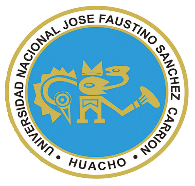 “JOSÉ FAUSTINO SÁNCHEZ CARRIÓN”VICERRECTORADO ACADÉMICOMODELO DE SYLLABUS PARA CLASES VIRTUALES EN LA UNJFSCFACULTAD DE INGENIERÍA INDUSTRIAL, SISTEMAS EINFORMÁTICAESCUELA PROFESIONAL DE INGENIERIA DE SISTEMASDATOS GENERALESSUMILLA El curso de Análisis y Diseño de Base de Datos es un curso teórico–práctico de las herramientas, dispositivos y tecnologías para lograr una efectiva transmisión de datos, permitiendo al alumno tener los conceptos básicos para comprender las técnicas de la implementación de Base de Datos.  Sistemas de Bases de Datos. Modelos de Datos. Metodología para el Diseño de BDD. Modelo Entidad Interrelación. Modelo E/R. Modelo Relacional (MR). Normalización. Lenguaje Estructurado de Consultas y Sentencias SQL DDL y DML.CAPACIDADES AL FINALIZAR EL CURSOINDICADORES DE CAPACIDADES AL FINALIZAR EL CURSO	DESARROLLO DE LAS UNIDADES DIDÁCTICAS:MATERIALES EDUCATIVOS Y OTROS RECURSOS DIDÁCTICOSSe utilizarán todos los materiales y recursos requeridos de acuerdo a la naturaleza de los temas programados. Básicamente serán:MEDIOS Y PLATAFORMAS VIRTUALESCasos prácticosPizarra interactivaGoogle MeetRepositorios de datosMEDIOS INFORMATICOS:ComputadoraTabletCelularesInternet.EVALUACIÓN:La Evaluación es inherente al proceso de enseñanza aprendizaje y será continua y permanente. Los criterios de evaluación son de conocimiento, de desempeño y de producto.Evidencias de Conocimiento.La Evaluación será a través de pruebas escritas y orales para el análisis y autoevaluación. En cuanto al primer caso, medir la competencia a nivel interpretativo, argumentativo y propositivo, para ello debemos ver como identifica (describe, ejemplifica, relaciona, reconoce, explica, etc.); y la forma en que argumenta (plantea una afirmación, describe las refutaciones en contra de dicha afirmación, expone sus argumentos contra las refutaciones y llega a conclusiones) y la forma en que propone a través de establecer estrategias, valoraciones, generalizaciones, formulación de hipótesis, respuesta a situaciones, etc.En cuanto a la autoevaluación permite que el estudiante reconozca sus debilidades y fortalezas para corregir o mejorar.Las evaluaciones de este nivel serán de respuestas simples y otras con preguntas abiertas para su argumentación.Evidencia de Desempeño.Esta evidencia pone en acción recursos cognitivos, recursos procedimentales y recursos afectivos; todo ello en una integración que evidencia un saber hacer reflexivo; en tanto, se puede verbalizar lo que se hace, fundamentar teóricamente la práctica y evidenciar un pensamiento estratégico, dado en la observación en torno a cómo se actúa en situaciones impredecibles.La evaluación de desempeño se evalúa ponderando como el estudiante se hace investigador aplicando los procedimientos y técnicas en el desarrollo de las clases a través de su asistencia y participación asertiva.Evidencia de Producto.Están implicadas en las finalidades de la competencia, por tanto, no es simplemente la entrega del producto, sino que tiene que ver con el campo de acción y los requerimientos del contexto de aplicación.La evaluación de producto de evidencia en la entrega oportuna de sus trabajos parciales y el trabajo final.Además, se tendrá en cuenta la asistencia como componente del desempeño, el 30% de inasistencia inhabilita el derecho a la evaluación.Siendo el promedio final (PF), el promedio simple de los promedios ponderados de cada módulo (PM1, PM2, PM3, PM4) BIBLIOGRAFÍAFuentes DocumentalesFuentes BibliográficasFuentes HemerográficasFuentes ElectrónicasHuacho……………………………..2020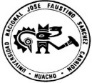 Línea de CarreraEstudios EspecíficosSemestre Académico2020-ICódigo del Curso254Créditos4Horas Semanales Hrs. Totales: 5         Teóricas: 3   Practicas: 2CicloIVSecciónAApellidos y Nombres del DocenteQuispe Soto Eddy Iván Correo Institucionalequispe@unjfsc.edu.peN° De Celular994530360CAPACIDAD DE LA UNIDAD DIDÁCTICANOMBRE DE LA UNIDAD DIDÁCTICASEMANASUNIDAD IComprende conceptos de modelos de Base de Datos y Sistemas de Gestión de Base de Datos.Conceptos de modelos de base de datos y sistemas de gestión de base de datos.1-4UNIDADIIDesarrolla su capacidad de abstracción de la información dentro de una organización, por medio del modelamiento de bases de datos relacionales y orientadas a objetos.Modelamiento de bases de datos relacionales,5-8UNIDADIIIConceptualiza y optimiza los modelos con técnicas de normalizaciónTécnicas de normalización de datos9-12UNIDADIVManipula información de las bases de datos utilizando sentencias del lenguaje estructurado SQL.Sentencias del lenguaje estructurado SQL.13-16N°INDICADORES DE CAPACIDAD AL FINALIZAR EL CURSO1Conoce la concepción de las base de datos2Fundamenta y/o justifica la implementación de base de datos3Conoce las herramientas de modelamiento y gestión de base de datos4Conoce los enfoques de modelamiento y gestión de base de datos5Conoce los procesos de modelamiento de base de datos6Analiza, modela y diagrama casos prácticos mediante el uso de herramientas CASE7Conoce los modelos de base de datos orientados a objetos8Analiza casos aplicando modelos de base de datos orientados a objetos9Diagrama base de datos lógicas y físicas con el uso de herramientas CASE10Conoce e interpreta la técnica de normalización de datos para modelar base de datos11Implementa modelos de base de datos con la técnica normalización 12Implementa modelos optimizados con casos prácticos de base de datos13Conoce el manejo estructurado de la información en una base de datos14Analiza e implementa consultas de tipo DML para la información de base de datos15Implementa consultas DML con funciones y sub consultas 16Interpreta e implementa objetos de base de datosUNIDAD DIDÁCTICA I:CAPACIDAD DE LA UNIDAD DIDÁCTICA I: CAPACIDAD DE LA UNIDAD DIDÁCTICA I: CAPACIDAD DE LA UNIDAD DIDÁCTICA I: CAPACIDAD DE LA UNIDAD DIDÁCTICA I: CAPACIDAD DE LA UNIDAD DIDÁCTICA I: CAPACIDAD DE LA UNIDAD DIDÁCTICA I: CAPACIDAD DE LA UNIDAD DIDÁCTICA I: CAPACIDAD DE LA UNIDAD DIDÁCTICA I: UNIDAD DIDÁCTICA I:SEMANACONTENIDOS CONTENIDOS CONTENIDOS CONTENIDOS ESTRATEGIAS DE LA ENSEÑANZA VIRTUALESTRATEGIAS DE LA ENSEÑANZA VIRTUALINDICADORES DE LOGRO DE LA CAPACIDAD UNIDAD DIDÁCTICA I:SEMANACONCEPTUALPROCEDIMENTALPROCEDIMENTALACTITUDINALESTRATEGIAS DE LA ENSEÑANZA VIRTUALESTRATEGIAS DE LA ENSEÑANZA VIRTUALINDICADORES DE LOGRO DE LA CAPACIDAD UNIDAD DIDÁCTICA I:1234CONTENIDO CONCEPTUALEvolución y propósito y de una Base de Datos y SGBD, visión de los datos.  Concepción de un sistema de gestión de base de datos, beneficios.  Independencia de Datos. Modelos conceptuales, lógicos y físicos.Modelo Entidad / Relación.   Casos Prácticos.   Manejo de herramientas CASE, (vista lógica y vista física) e Ingeniería Reversa. Casos Prácticos.Casos de aplicación de modelos de base de datos relacionales.CONTENIDO PROCEDIMENTALComprende conceptos e importancia de diseñar una base de datos.Reconoce diferentes enfoques de base de datos.Identifica y reconoce los elementos del modelo Entidad-Relación.Identifica el proceso para diseñar base de datos, haciendo uso de una herramienta CASE.CONTENIDO PROCEDIMENTALComprende conceptos e importancia de diseñar una base de datos.Reconoce diferentes enfoques de base de datos.Identifica y reconoce los elementos del modelo Entidad-Relación.Identifica el proceso para diseñar base de datos, haciendo uso de una herramienta CASE.CONTENIDO ACTITUDINALDemuestra conocer la importancia de la implementación de base de datos en las empresas para la toma de decisiones. Valora los criterios para la justificación de implementar base de datos con el uso de herramientas CASEExpositiva (Docente/Alumno)Uso del Google MeetDebate dirigido (Discusiones)Foros, ChatLecturasUso de repositorios digitalesLluvia de ideas (Saberes previos)Foros, ChatExpositiva (Docente/Alumno)Uso del Google MeetDebate dirigido (Discusiones)Foros, ChatLecturasUso de repositorios digitalesLluvia de ideas (Saberes previos)Foros, ChatUNIDAD DIDÁCTICA I:1234EVALUACIÓN DE LA UNIDAD DIDÁCTICAEVALUACIÓN DE LA UNIDAD DIDÁCTICAEVALUACIÓN DE LA UNIDAD DIDÁCTICAEVALUACIÓN DE LA UNIDAD DIDÁCTICAEVALUACIÓN DE LA UNIDAD DIDÁCTICAEVALUACIÓN DE LA UNIDAD DIDÁCTICAEVALUACIÓN DE LA UNIDAD DIDÁCTICAUNIDAD DIDÁCTICA I:1234EVIDENCIA DE CONOCIMIENTOSEVIDENCIA DE CONOCIMIENTOSEVIDENCIA DE PRODUCTOEVIDENCIA DE PRODUCTOEVIDENCIA DE PRODUCTOEVIDENCIA DE DESEMPEÑOEVIDENCIA DE DESEMPEÑOUNIDAD DIDÁCTICA I:1234Estudios de CasosCuestionariosEstudios de CasosCuestionariosTrabajos individuales y/o grupalesSoluciones a Ejercicios propuestosTrabajos individuales y/o grupalesSoluciones a Ejercicios propuestosTrabajos individuales y/o grupalesSoluciones a Ejercicios propuestosComportamiento en clase virtual y chatComportamiento en clase virtual y chatUNIDAD DIDÁCTICA II:CAPACIDAD DE LA UNIDAD DIDÁCTICA II: CAPACIDAD DE LA UNIDAD DIDÁCTICA II: CAPACIDAD DE LA UNIDAD DIDÁCTICA II: CAPACIDAD DE LA UNIDAD DIDÁCTICA II: CAPACIDAD DE LA UNIDAD DIDÁCTICA II: CAPACIDAD DE LA UNIDAD DIDÁCTICA II: CAPACIDAD DE LA UNIDAD DIDÁCTICA II: CAPACIDAD DE LA UNIDAD DIDÁCTICA II: UNIDAD DIDÁCTICA II:SEMANACONTENIDOS CONTENIDOS CONTENIDOS CONTENIDOS ESTRATEGIAS DE LA ENSEÑANZA VIRTUALESTRATEGIAS DE LA ENSEÑANZA VIRTUALINDICADORES DE LOGRO DE LA CAPACIDAD UNIDAD DIDÁCTICA II:SEMANACONCEPTUALPROCEDIMENTALPROCEDIMENTALACTITUDINALESTRATEGIAS DE LA ENSEÑANZA VIRTUALESTRATEGIAS DE LA ENSEÑANZA VIRTUALINDICADORES DE LOGRO DE LA CAPACIDAD UNIDAD DIDÁCTICA II:5678CONTENIDO CONCEPTUALImplementación Física de Base de Datos en SQL Server desde herramientas Case.    Casos de Aplicación.Modelos de Base de Datos Orientado a Objetos.Casos de AplicaciónCasos Base de Dato: jerárquico, tiempo, súper tipo, recursivo, complejoCasos de aplicación de Base de Datos Orientado a ObjetosCONTENIDO PROCEDIMENTALIdentifica cada uno de los términos del modelo relacional y los compara con los términos del modelo Entidad-Relación.Aplica Ingeniería inversa con el apoyo de una herramienta case.Diagrama base de datos utilizando modelos orientados a objetos.CONTENIDO PROCEDIMENTALIdentifica cada uno de los términos del modelo relacional y los compara con los términos del modelo Entidad-Relación.Aplica Ingeniería inversa con el apoyo de una herramienta case.Diagrama base de datos utilizando modelos orientados a objetos.CONTENIDO ACTITUDINALDemuestra conocer la importancia de la implementación de base de datos orientadas a objetos.Valora los criterios para la optimización de implementar base de datos orientadas a objetos.Expositiva (Docente/Alumno)Uso del Google MeetDebate dirigido (Discusiones)Foros, ChatLecturasUso de repositorios digitalesLluvia de ideas (Saberes previos)Foros, ChatExpositiva (Docente/Alumno)Uso del Google MeetDebate dirigido (Discusiones)Foros, ChatLecturasUso de repositorios digitalesLluvia de ideas (Saberes previos)Foros, ChatUNIDAD DIDÁCTICA II:5678EVALUACIÓN DE LA UNIDAD DIDÁCTICAEVALUACIÓN DE LA UNIDAD DIDÁCTICAEVALUACIÓN DE LA UNIDAD DIDÁCTICAEVALUACIÓN DE LA UNIDAD DIDÁCTICAEVALUACIÓN DE LA UNIDAD DIDÁCTICAEVALUACIÓN DE LA UNIDAD DIDÁCTICAEVALUACIÓN DE LA UNIDAD DIDÁCTICAUNIDAD DIDÁCTICA II:5678EVIDENCIA DE CONOCIMIENTOSEVIDENCIA DE CONOCIMIENTOSEVIDENCIA DE PRODUCTOEVIDENCIA DE PRODUCTOEVIDENCIA DE PRODUCTOEVIDENCIA DE DESEMPEÑOEVIDENCIA DE DESEMPEÑOUNIDAD DIDÁCTICA II:5678Estudios de CasosCuestionariosEstudios de CasosCuestionariosTrabajos individuales y/o grupalesSoluciones a Ejercicios propuestosTrabajos individuales y/o grupalesSoluciones a Ejercicios propuestosTrabajos individuales y/o grupalesSoluciones a Ejercicios propuestosComportamiento en clase virtual y chatComportamiento en clase virtual y chatUNIDAD DIDÁCTICA III:CAPACIDAD DE LA UNIDAD DIDÁCTICA III: CAPACIDAD DE LA UNIDAD DIDÁCTICA III: CAPACIDAD DE LA UNIDAD DIDÁCTICA III: CAPACIDAD DE LA UNIDAD DIDÁCTICA III: CAPACIDAD DE LA UNIDAD DIDÁCTICA III: CAPACIDAD DE LA UNIDAD DIDÁCTICA III: CAPACIDAD DE LA UNIDAD DIDÁCTICA III: CAPACIDAD DE LA UNIDAD DIDÁCTICA III: UNIDAD DIDÁCTICA III:SEMANACONTENIDOS CONTENIDOS CONTENIDOS CONTENIDOS ESTRATEGIAS DE LA ENSEÑANZA VIRTUALESTRATEGIAS DE LA ENSEÑANZA VIRTUALINDICADORES DE LOGRO DE LA CAPACIDAD UNIDAD DIDÁCTICA III:SEMANACONCEPTUALPROCEDIMENTALPROCEDIMENTALACTITUDINALESTRATEGIAS DE LA ENSEÑANZA VIRTUALESTRATEGIAS DE LA ENSEÑANZA VIRTUALINDICADORES DE LOGRO DE LA CAPACIDAD UNIDAD DIDÁCTICA III:1234CONTENIDO CONCEPTUALConceptos generales. Anomalías de actualización.   Dependencias Funcionales Formas normales.   Casos de Aplicación.  Formas normales 1ra, 2da y 3ra, referencia de la 4ta y 5ta forma normal.Casos de normalización de datos.Casos de aplicación normalización funcional.CONTENIDO PROCEDIMENTALReconoce el proceso de dependencia funcional de las formas de normalización de datos.Identifica y aplica las diferentes formas de normalización.CONTENIDO PROCEDIMENTALReconoce el proceso de dependencia funcional de las formas de normalización de datos.Identifica y aplica las diferentes formas de normalización.CONTENIDO ACTITUDINALDemuestra criterio para la optimización de implementar base de datos mediante la técnica de normalización.Valora la importancia de tener base de datos normalizadas Expositiva (Docente/Alumno)Uso del Google MeetDebate dirigido (Discusiones)Foros, ChatLecturasUso de repositorios digitalesLluvia de ideas (Saberes previos)Foros, ChatExpositiva (Docente/Alumno)Uso del Google MeetDebate dirigido (Discusiones)Foros, ChatLecturasUso de repositorios digitalesLluvia de ideas (Saberes previos)Foros, ChatUNIDAD DIDÁCTICA III:1234EVALUACIÓN DE LA UNIDAD DIDÁCTICAEVALUACIÓN DE LA UNIDAD DIDÁCTICAEVALUACIÓN DE LA UNIDAD DIDÁCTICAEVALUACIÓN DE LA UNIDAD DIDÁCTICAEVALUACIÓN DE LA UNIDAD DIDÁCTICAEVALUACIÓN DE LA UNIDAD DIDÁCTICAEVALUACIÓN DE LA UNIDAD DIDÁCTICAUNIDAD DIDÁCTICA III:1234EVIDENCIA DE CONOCIMIENTOSEVIDENCIA DE CONOCIMIENTOSEVIDENCIA DE PRODUCTOEVIDENCIA DE PRODUCTOEVIDENCIA DE PRODUCTOEVIDENCIA DE DESEMPEÑOEVIDENCIA DE DESEMPEÑOUNIDAD DIDÁCTICA III:1234Estudios de CasosCuestionariosEstudios de CasosCuestionariosTrabajos individuales y/o grupalesSoluciones a Ejercicios propuestosTrabajos individuales y/o grupalesSoluciones a Ejercicios propuestosTrabajos individuales y/o grupalesSoluciones a Ejercicios propuestosComportamiento en clase virtual y chatComportamiento en clase virtual y chatUNIDAD DIDÁCTICA IV:CAPACIDAD DE LA UNIDAD DIDÁCTICA IV: CAPACIDAD DE LA UNIDAD DIDÁCTICA IV: CAPACIDAD DE LA UNIDAD DIDÁCTICA IV: CAPACIDAD DE LA UNIDAD DIDÁCTICA IV: CAPACIDAD DE LA UNIDAD DIDÁCTICA IV: CAPACIDAD DE LA UNIDAD DIDÁCTICA IV: CAPACIDAD DE LA UNIDAD DIDÁCTICA IV: CAPACIDAD DE LA UNIDAD DIDÁCTICA IV: UNIDAD DIDÁCTICA IV:SEMANACONTENIDOS CONTENIDOS CONTENIDOS CONTENIDOS ESTRATEGIAS DE LA ENSEÑANZA VIRTUALESTRATEGIAS DE LA ENSEÑANZA VIRTUALINDICADORES DE LOGRO DE LA CAPACIDAD UNIDAD DIDÁCTICA IV:SEMANACONCEPTUALPROCEDIMENTALPROCEDIMENTALACTITUDINALESTRATEGIAS DE LA ENSEÑANZA VIRTUALESTRATEGIAS DE LA ENSEÑANZA VIRTUALINDICADORES DE LOGRO DE LA CAPACIDAD UNIDAD DIDÁCTICA IV:13141516CONTENIDO CONCEPTUALLenguaje de manipulación de datos (MDL).Casos Prácticos.Aplicación de funciones y sub consultas.   Caso de Aplicación.Consultas de unión interna y externa.   Caso de AplicaciónCasos prácticos de consultas y creación de objetos de base de datos CONTENIDO PROCEDIMENTALAnaliza e identifica los diversos comandos SQL en la manipulación de datos.Conoce y aplica las sentencias SQL para realizar consultas a una base de datos.Conoce diversas técnicas manipulación de datos creando objetos de base de datos.CONTENIDO PROCEDIMENTALAnaliza e identifica los diversos comandos SQL en la manipulación de datos.Conoce y aplica las sentencias SQL para realizar consultas a una base de datos.Conoce diversas técnicas manipulación de datos creando objetos de base de datos.CONTENIDO ACTITUDINALDemuestra criterio para la implementación de consultas SQL.Valora la importancia de implementar consultas y objetos en una base de datos.Expositiva (Docente/Alumno)Uso del Google MeetDebate dirigido (Discusiones)Foros, ChatLecturasUso de repositorios digitalesLluvia de ideas (Saberes previos)Foros, ChatExpositiva (Docente/Alumno)Uso del Google MeetDebate dirigido (Discusiones)Foros, ChatLecturasUso de repositorios digitalesLluvia de ideas (Saberes previos)Foros, ChatUNIDAD DIDÁCTICA IV:13141516EVALUACIÓN DE LA UNIDAD DIDÁCTICAEVALUACIÓN DE LA UNIDAD DIDÁCTICAEVALUACIÓN DE LA UNIDAD DIDÁCTICAEVALUACIÓN DE LA UNIDAD DIDÁCTICAEVALUACIÓN DE LA UNIDAD DIDÁCTICAEVALUACIÓN DE LA UNIDAD DIDÁCTICAEVALUACIÓN DE LA UNIDAD DIDÁCTICAUNIDAD DIDÁCTICA IV:13141516EVIDENCIA DE CONOCIMIENTOSEVIDENCIA DE CONOCIMIENTOSEVIDENCIA DE PRODUCTOEVIDENCIA DE PRODUCTOEVIDENCIA DE PRODUCTOEVIDENCIA DE DESEMPEÑOEVIDENCIA DE DESEMPEÑOUNIDAD DIDÁCTICA IV:13141516Estudios de CasosCuestionariosEstudios de CasosCuestionariosTrabajos individuales y/o grupalesSoluciones a Ejercicios propuestosTrabajos individuales y/o grupalesSoluciones a Ejercicios propuestosTrabajos individuales y/o grupalesSoluciones a Ejercicios propuestosComportamiento en clase virtual y chatComportamiento en clase virtual y chatVARIABLESPONDERACIONESUNIDADES DIDÁCTICAS DENOMINADAS MÓDULOSEvaluación de Conocimiento30 %El ciclo académico comprende 4Evaluación de Producto35%El ciclo académico comprende 4Evaluación de Desempeño35 %El ciclo académico comprende 4